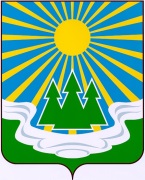 МУНИЦИПАЛЬНОЕ ОБРАЗОВАНИЕ«СВЕТОГОРСКОЕ ГОРОДСКОЕ ПОСЕЛЕНИЕ»ВЫБОРГСКОГО РАЙОНА ЛЕНИНГРАДСКОЙ ОБЛАСТИСОВЕТ ДЕПУТАТОВтретьего созываРЕШЕНИЕот 07.05.2024г.			          № проектО регистрации устава территориального общественного самоуправления «Улица Школьная» на территории муниципального образования «Светогорское городское поселение» Выборгского района Ленинградской областиВ соответствии со статьей 27 Федерального закона от 6 октября 2003 года № 131-ФЗ «Об общих принципах организации местного самоуправления в Российской Федерации», статьей 14 устава муниципального образования «Светогорское городское поселение» Выборгского района Ленинградской области, на основании Положения о порядке регистрации устава территориального общественного самоуправления и ведения реестра территориального общественного самоуправления, утвержденного решением совета депутатов муниципального образования «Светогорское городское поселение» Выборгского района Ленинградской области от 13.03.2012 года № 6, рассмотрев заявление о регистрации устава территориального общественного самоуправления «Улица Школьная», совет депутатов РЕШИЛ:Зарегистрировать устав территориального общественного самоуправления «Улица школьная» на территории муниципального образования «Светогорское городское поселение» Выборгского района Ленинградской области. Внести сведения о регистрации устава территориального общественного самоуправления «Улица Школьная» в реестр территориального общественного самоуправления.3. Опубликовать настоящее Решение на официальном сайте 
МО "Светогорское городское поселение" (mo-svetogorsk.ru) и в сетевом издании «Официальный вестник муниципальных правовых актов органов местного самоуправления муниципального образования «Выборгский район» Ленинградской области» (npavrlo.ru).4. Настоящее Решение вступает в силу после его официального опубликования в газете «Вуокса».Глава муниципального образования                                               И.В. Иванова«Светогорское городское поселение»Разослано: дело, администрация, газета «Вуокса», прокуратура, официальный сайт МО, официальный вестник. 